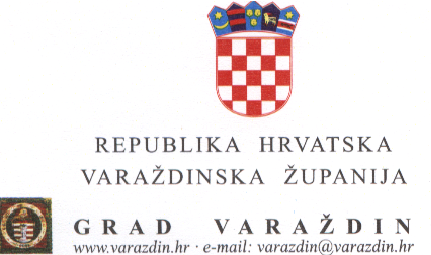 REPUBLIKA HRVATSKAŽUPANIJA VARAŽDINSKAGRAD  VARAŽDINUpravni odjel za financije, proračun i javnu nabavuKLASA: 400-03/24-01/1 URBROJ: 2186-1-08/8-24-2Varaždin, 28.02.2024.								Razina:                   	23                                                                       		RKP:                      	31350								Šifarska oznaka:	8411             BILJEŠKE UZ  KONSOLIDIRANE FINANCIJSKE IZVJEŠTAJE ZARAZDOBLJE  OD 01. SIJEČNJA  DO  31. PROSINCA 2023. GODINEI   TEMELJI SASTAVLJANJA FINANCIJSKIH IZVJEŠTAJAOsnovni podaciGrad Varaždin, Trg kralja Tomislava 1, 42000 Varaždin MB: 2655977OIB: 13269011531IBAN: HR3423400091847200008Gradonačelnik: Neven Bosilj Proračunski korisnici:I.Osnovna škola, VaraždinII.Osnovna škola, VaraždinIII.Osnovna škola, Varaždin4.	IV.Osnovna škola, Varaždin5.	V.Osnovna škola, Varaždin6.	VI.Osnovna škola, Varaždin7.	VII.Osnovna škola, Varaždin8.	Dječji vrtić, Varaždin9.	Centar Tomislav Špoljar, Varaždin10. JVP Grada Varaždina11. Koncertni ured Varaždin12. Gradska knjižnica Metel Ožegović, Varaždin13. HNK Varaždin14. Gradski muzej, Varaždin15. Javna ustanova Gradski bazeni, Varaždin16. Javna ustanova Gradski stanovi, Varaždin17. Dom za žrtve obiteljskog nasilja „ Utočište sveti Nikola“18. Centar za pružanje usluga u zajednici, VaraždinZakonska regulativa za sastavljanje financijskih izvještajaFinancijska izvješća za razdoblje od 1.siječnja do 31. prosinca 2023. godine sastavljena su sukladno propisima koje uređuju proračunsko računovodstvo:-	Zakon o proračunu („Narodne novine“br.87/08, 136/12 i 15/15),Okružnica o predaji i konsolidaciji financijskih izvještaja proračuna, proračunskih i Izvanproračunskih korisnika državnog proračuna te proračunskih i izvanproračunskih korisnika proračuna jedinica lokalne i područne (regionalne) samouprave za razdoblje 1. siječnja do 31. prosinca 2023. godine, Ministarstva financija, Klasa: 400-02/22-01/26; Urbroj: 513-05-03-23-6  od 12. siječnja 2023.,-	Pravilnik o proračunskom računovodstvu i računskom planu („Narodne novine“, broj 124/14, 115/15, 87/16, 3/18, 126/19, 108/20 i 145/20) -	Pravilnik o financijskom izvještavanju u proračunskom računovodstvu („Narodne novine“  br. 03/15, 93/15, 135/15, 2/17, 28/17, 112/18 i 126/19). Iznosi u financijskim izvještajima iskazani su temeljem vjerodostojne poslovne dokumentacije.Financijski izvještaj Grada Varaždina  za razdoblje siječanj – prosinac 2023. godine (razina 23) sastoji se  od: Bilance (Obrazac BIL), Izvještaja o prihodima i rashodima, primicima i izdacima (Obrazac PR-RAS), Izvještaja o rashodima prema funkcijskoj klasifikaciji (Obrazac RAS-funkcijski), Izvještaja o promjenama u vrijednosti i obujmu imovine i obveza (Obrazac P-VRIO), Izvještaja o obvezama (Obrazac OBVEZE) i ovih Bilješki.1.2. Iskazivanje prihoda i rashodaPrihodi i rashodi iskazuju se uz primjenu modificiranoga računovodstvenog načela nastanka događaja, što znači da se prihodi priznaju u izvještajnom razdoblju u kojem su postali raspoloživi i pod uvjetom da se mogu izmjeriti, a rashodi se priznaju na temelju nastanka poslovnog događaja (obveza) i u izvještajnom razdoblju na koje se odnose neovisno o plaćanju.U računu prihoda i rashoda iskazani su poslovni prihodi /skupina konta 6/ i prihodi od prodaje nefinancijske imovine /skupina konta 7/ te rashodi poslovanja /skupina konta 3/ i rashodi za nabavu nefinancijske imovine /skupina konta 4/.U računu financiranja iskazani su primici od financijske imovine i zaduživanja /skupina konta 8 / i izdaci za financijsku imovinu i otplatu kredita i zajmova /skupina konta 5/.IZVJEŠTAJ O PRIHODIMA I RASHODIMA, PRIMICIMA I IZDACIMABILJEŠKA BROJ 1 U razdoblju od 01. siječnja do 31. prosinca 2023. godine ostvareni su prihodi poslovanja u iznosu od 65.943.939,61 EUR i prihodi od prodaje nefinancijske imovine u iznosu 3.941.507,05 EUR.U istom  razdoblju, ukupni rashodi  poslovanja evidentirani su  u iznosu 54.971.715,87 EUR. Rashodi za nabavu nefinancijske imovine evidentirani su u iznosu  9.575.658,87 EUR. U Računu financiranja iskazani su  izdaci za financijsku imovinu i otplatu zajmova u iznosu 681.310,02 EUR.Ukupni prihodi i primici izvještajnog razdoblja ostvareni su u iznosu 69.885.446,66 EUR što je  za 3.084.466,74 EUR više u odnosu na prethodno izvještajno razdoblje.Ukupni rashodi i izdaci ostvareni su u iznosu od 65.228.684,76 EUR i u odnosu na prethodno izvještajno razdoblje manji su za 10.737.500,12 EUR.Prikaz prihoda i primitaka, rashoda i izdataka te njihovih razlika višak/manjakRAČUN PRIHODA I RASHODARAČUN ZADUŽIVANJA /FINANCIRANJAUKUPNO PRORAČUN GRADAKorekcija rezultata sastoji se od:I. Osnovna škola – 7.048,10 EUR – temeljem završnog izvješća i konačnog iznosa financijske potpore za EU projekte Vseživljenske vešćine i Engleski jezični projekt izvršen je povrat sredstava Agenciji za mobilnost i programe EU kao razlika između ugovorenog iznosa i iznosa prihvaćenog u završnom izvješću. III. Osnovna škola – 4.853,25 EUR - do promjene u rezultatu došlo je zbog isknjiženja mjenice u iznosu 4.853,25 EUR.VI. Osnovna škola - 9.452,14 EUR - nastala je zbog povrata sredstava Agenciji za mobilnost i programe EU po zaključnom izvješću za Erasmus plus projekte „Breaking Barriers“ i „Share Cultures“. Sredstva za realizaciju projekata primljena su u prethodnim razdobljima te su bila evidentirana na računima podskupine 638 – pomoći temeljem prijenosa EU sredstavaCentar Tomislav Špoljar – 1.490,98 EUR - nakon usklađenja isknjiženi su radni udžbenici u iznosu od 1.490,98 € na skupini 92222.Grad Varaždin – 6.356,94 EUR – smanjen je višak prihoda poslovanja jer je uočeno da nije proknjižena jedna blagajna iz 2021. godine pa je naknadno proknjižena u iznosu od 102,57 EUR. Također, naknadno je proknjižen izvod iz 2022. Godine i povećan je višak prihoda poslovanja u iznosu od 6.254,37 eur.   PRIKAZ VIŠKVA I MANJKOVA GRADA VARAŽDINA I PRORAČUNSKIH KORISNIKA U 2023.GODINI.BILJEŠKA BROJ 2    Prihodi poslovanja (6) u 2023. godini ostvareni su u iznosu 65.943.939,61 EUR. U odnosu na ostvarenje prihoda prethodne godine veći su  za 16,3%.Prihodi od poreza (61) iznose 32.598.962,54 EUR. Veći su od prihoda ostvarenih u istom razdoblju prošle godine za 30,1%.Ukupno ostvareni prihodi od poreza i prireza na dohodak  (611) ostvareni su u iznosu  30.931.607,84 EUR što je za 29,8 % više u odnosu na 2022. godinu. U ovim prihodima najveći porast najveći porast bilježi porez i prirez na dohodak od nesamostalnog rada i porez i prirez na dohodak od kapitala.Porezi na imovinu (613)  u 2023. godini ostvareni su u iznosu 1.448.221,20 EUR što je za  37,7 % više nego u istom razdoblju prethodne godine. Povremeni porez na imovinu (porez na promet nekretnina) ostvaren je u iznosu 1.316.880,26 EUR i veći je 38,9 % u odnosu na prošlu godinu, a stalni porez na nepokretnu imovinu (porez na korištenje javnih površina - terasa) ostvaren je u iznosu 131.340,94 EUR  ili  za 26,7% više prema 2022.godini. Porezi na robu i usluge (614) kojeg čine porez na potrošnju alkoholnih i bezalkoholnih pića te porez na tvrtku odnosno naziv, ostvareni su u iznosu 219.133,50 EUR. Porez na potrošnju alkoholnih i bezalkoholnih pića ostvaren je u iznosu 217.043,64 EUR što je za 18,1% više u odnosu na prethodnu godinu. Porez na tvrtku ostvaren je u iznosu od 2.089,86 EUR.Pomoći iz inozemstva i od subjekata unutar općeg proračuna (63)  ostvarene su  u ukupnom iznosu od 19.122.270,29 EUR, a odnosu na prošlu godinu veće  su za 46,0%. Pomoći su sredstva dobivena iz inozemstva te od drugih subjekata unutar općeg proračuna, temelje se na zaključenim ugovorima o sufinanciranju pojedinih projekata i programa.Pomoći proračunu  iz drugih proračuna (633) predstavljaju prihode iz državnog i županijskog  proračuna ostvarene u ukupnom iznosu 1.213.115,02 EUR i u odnosu na ostvarenje prethodne  godine veće su za 1.664,4%. Tekuće pomoći iznose 137.050,69 EUR, od čega se najveći dio odnosi se na refundacije Javnoj vatrogasnoj postrojbi Varaždin za troškove dislokacije (za dnevnice i gorivo) i fiskalna održivost vrtića u iznosu od 55.990,00 EUR.Kapitalne pomoći iz proračuna ostvarene su u iznosu 1.076.064,38 EUR  i veće su  za 2.804,6 % u odnosu na prethodno razdoblje jer su uplaćena sredstava za sortirnicu, reciklažno dvorište, servisnu cestu u Brezju  i ostale projekte.Pomoći od izvanproračunskih korisnika (634) ostvarene su u iznosu 549.002,38 EUR što je 3,2 % više nego prethodne godine, a odnose se  na prihode koje uplaćuje  Županijska uprava za ceste za održavanje cesta. Radi se  o 7,8% primitaka s osnove godišnje naknade za uporabu javnih  cesta koja se plaća pri registraciji motornih i priključnih vozila umanjenu za naknadu koju ŽUC plaća stanicama za tehnički pregled vozila kao i vraćeni iznos naknade vlasnicima odjavljenih vozila. Županijska uprava mjesečno dostavlja obračun naplaćene naknade i Gradu uplaćuje pripadajući iznos. Pomoći izravnanja za decentralizirane funkcije (635) ostvarene su u iznosu 910.077,95 EUR, odnosno 21,1 % manje od prošle godine. Iznos od 502.933,31 EUR odnosi se na potpore izravnanja za decentralizirane funkcije vatrogastva, a iznos od 407.144,64 EUR za potpore izravnanja za decentralizirane funkcije osnovnog školstva.Pomoći proračunskim korisnicima iz proračuna koji im nije nadležan (636) iznose 11.790.702,43 EUR i veće su za 20,1 % u odnosu na 2022. godinu. Tekuće pomoći ostvarene su 11.514.005,69 EUR (za plaće zaposlenika osnovnih škola i za financiranje djelatnosti i programa proračunskih korisnika), dok se kapitalne pomoći u iznosu od 1.276.696,74 EUR odnosi se na sredstava za knjige, udžbenike za osnovu školu i računalnu opremu koja su doznačena proračunskim korisnicima.Pomoći temeljem prijenosa EU sredstava (638) ostvarene su u iznosu 4.536.027,37 EUR što je 218,1% više  u odnosu na  2022. godinu. Tekuće pomoći temeljem prijenosa EU sredstava (6381) ostvarene su u iznosu od 776.773,57 EUR za projekte PONOS, SPAS, ONE SUN… Kapitalne pomoći temeljem prijenosa EU sredstava (6382) ostvarene su u iznosu od 3.839.935,06 EUR od čega se iznos od 2.945.587,42 EUR odnosi na sredstva za projekt Izgradnje i opremanja postrojenja za sortiranje odvojeno prikupljenog otpadnog papira, kartona, metala, plastike i drugih materijala-sortirnica, na projekt Izgradnje i opremanje reciklažnog dvorišta 67.786,42 EUR, na projekt izgradnje prometnica i odvodnje u Gospodarskoj zoni Brezje iznos od 418.120,07 EUR dok se iznos od 327.759,59 EUR odnosi se na ostale projekte.Prihodi od imovine (64) iznose  3.839.935,06  EUR i manji  su za 36 % nego prošle godine. Sastoje se od  prihoda od financijske imovine (641)  u iznosu 414.799,01  EUR (manji  su za 84,6% u odnosu na 2022.) i prihoda od nefinancijske imovine (642)  u iznosu od 3.425.136,05  EUR (veći su za 3,7% u odnosu na 2022.). Prihodi od financijske imovine (641)  (dividende, kamate za dane zajmove, oročena sredstva i depoziti po viđenju, zatezne kamate, tečajne razlike) u izvještajnoj godini iznose 414.799,01 EUR.Prihod od zateznih kamata (6414) iznosi 27.687,27 EUR, dok je prošle godine ostvaren 1.420.658,02 EUR.Prihod od  dividendi (6416)  odnosi se na prihod od dividende  trgovačkog društva Termoplin d.d. Varaždin u iznosu 382.560,00 EUR i manje su za 67,7% u odnosu prema prethodnoj godini.Prihodi od nefinancijske imovine (642) iznose 3.425.136,05  EUR što je 3,7% više u odnosu na 2022. godinu. Naknade za koncesije (6421) ostvarene su u iznosu 67.763,95 EUR i veće su za 85,2% u odnosu na 2022. godinu.Prihodi od zakupa i iznajmljivanja (6422) iznose 3.015.498,20 EUR i veći su za 3,4% u odnosu na 2022. godinu. Prihodi od zakupa poljoprivrednog zemljišta ostvareni su  u  iznosu od  24.174,38 EUR, prihodi od iznajmljivanja stambenih objekata 46.855,42 EUR, zakup poslovnih objekata 380.509,65 EUR i prihod od zakupa i iznajmljivanja koji se u najvećem dijelu odnosi na prihod iz državnog proračuna za obveze koje proizlaze iz Sporazuma o zajedničkom sufinanciranju najamnine za gradsku sportsku dvoranu na Dravi ostvaren u iznosu od 2.563.958,75 EUR.Naknada za korištenje nefinancijske imovine (6423) ostvarene su u iznosu od 317.449,12 EUR ili 3,1 % manje u donosu prema prošloj godini. Prihodi od upravnih administrativnih pristojbi i pristojbi po posebnim propisima i naknadama (65) u izvještajnoj godini ostvareni su u iznosu od 8.760.555,86  EUR  što je 1,2 % manje u odnosu na 2022. godinu.U strukturi ovih prihoda sadržani su prihodi od upravnih pristojbi, prihodi po posebnim propisima, komunalni doprinosi i naknade.Upravne i administrativne pristojbe (651) ostvarene su u iznosu 144.590,14 EUR, odnosno 7,6% manje  nego prošle godine. Prihodi po posebnim propisima (652) ostvareni su u iznosu 2.020.254,56  EUR odnosno 4,97 % više nego 2022. Godine.Komunalni doprinosi i naknade (653) ostvareni su u iznosu od 6.595.711,16 EUR.-	Komunalni doprinos (6531) ostvaren je u iznosu od 1.312.152,19 EUR što je 9,6% više od ostvarenja u 2022. godini.-	Komunalna naknada (6532) ostvarena je u visini od 5.283.558,97 EUR što je 6,6 % manje  u odnosu na ostvarenje godinu dana ranije.Prihodi od prodaje proizvoda i roba te pruženih usluga i prihodi od donacija te povrati po protestnim jamstvima (66) iznose 1.414.031,56 EUR od čega:-	Prihodi od prodaje proizvoda i roba te pruženih usluga (661) ostvareni su 1.091.159,87 EUR na razini su prošle godine. Ovi prihodi ostvaruju se po osnovi vođenja i evidentiranja naknade za uređenje voda za korisnika Hrvatske vode i usluge koje pružaju proračunski korisnici.-	Donacije od pravnih i fizičkih osoba izvan opće države (663)  ostvarene su u iznosu 322.871,69 EUR.Kazne, upravne mjere i ostali prihodi (68) iznose 208.184,30 EUR što je 90% manje od 2022.godine  kada je  evidentirana nagodba sa T&H Investom i ostalima.  Kazne i upravne mjere (681) ostvarene u iznosu 45.544,85 EUR, a ostali prihodi (683) ostvareni su u iznosu 162.639,45 EUR. BILJEŠKA BROJ 3. PRIHODI OD PRODAJE NEFINANCIJSKE IMOVINE Prihodi od prodaje nefinancijske imovine (7) iznose  3.941.507,05 EUR. Prihodi od prodaje neproizvedene dugotrajne imovine (71) ostvareni su u iznosu od 2.035.490,77 EUR od čega su veći iznosi od prodaje zemljišta  u gospodarskoj zoni Brezje, u Koprivničkoj ulici i u Špinčićevoj ulici.Prihodi od prodaje proizvedene dugotrajne imovine (72) ostvareni u iznosu od 1.906.016,28 EUR . Prihodi od prodaje stambenih objekata (7211) ostvareni su u iznosu od 1.735.099,56 EUR od čega se na prodaju POS stanova odnosi 1.485.688,45 EUR, a  prihodi od prodaje poslovnih objekata (7212) evidentirani su u iznosu od  170.102,04 EUR. BILJEŠKA BROJ 4.Primici od financijske imovine i zaduživanja (8)  u 2022. godini ostvareni su u iznosu  od 3.619.394,14 EUR od čega su:Primici (povrati) glavnice zajmova danih trgovačkim društvima (816) ostvareni su u iznosu 127.464,24 EUR, od čega se najveći dio u iznosu 119.450,53 EUR odnosi na povrat pozajmice Tehnološkog parka d.o.o. temeljem Sporazuma o raskidu Ugovora o pozajmici, KLASA: 740-05/22-01/9, URBROJ: 2186/01-05-01/1-22-8 od 12. prosinca 2022. 8.003,98 EUR odnosi se na isplatu glavnice po oročenom depozitu br.  8310702564.Primljeni krediti i zajmovi od kreditnih i ostalih institucija (844) ostvareni su u iznosu 3.491.747,920 EUR. Radi se o zaduženju kod ERSTE&STEIERMÄRKISCHE BANK d.d. Rijeka u svrhu refinanciranja ostatka duga po osnovi kredita za tri ugovora o kreditu sklopljena s Privrednom bankom d.d. Zagreb. Uvjeti kreditiranja: rok otplate: 9 godina (108 mjeseci) u mjesečnim ratama, kamatna stopa: 0,44%  fiksna.U 2023. godini nisu ostvareni primici od financijske imovine i zaduživanja.BILJEŠKA BROJ 5. RASHODI POSLOVANJARashodi poslovanja (3)  ostvareni su u ukupnom iznosu od 54.971.715,87 EUR što je 2,2% više u odnosu na 2022. godinu.Rashodi za zaposlene (31) ostvareni su u iznosu 22.683.438,95 EUR ili 15,9% više u odnosu na 2022. godinu. Obuhvaćaju Plaće (311), Ostale rashode za zaposlene (312) i doprinose na plaće u gradskoj upravi (313). Povećane su plaće za redovan rad 14%, Ostali rashodi za zaposlene 53,6% te doprinosi 13,8% zbog povećanja osnovice za obračun plaća, koeficijenata, i neoporezivih primitaka za zaposlene.Materijalni rashodi  (32) ostvareni su u iznosu 22.422.664,05 EUR, veći su za 9%.  Odnose se na rashode za redovno poslovanje i rashode za izvršavanje programskih aktivnosti Grada Varaždina i proračunskih korisnika.Naknade troškova zaposlenima (321)  izvršene su u iznosu od 892.830,51 EUR i veći su za 19,3%, najznačajnije ostale naknade zaposlenima za 1084,8%, naknade za prijevoz 18,6% i službena putovanja za 2,7%, a rashodi za stručno usavršavanje manji su za 14%.  Rashodi za materijal i energiju (322) izvršeni su u iznosu od 3.712.750,18 EUR, 3,4% su veći od 2022. godine, od čega su rashodi za uredski materijal i ostali materijalni rashodi povećani za 55,2%, materijal i sirovine za 34,1%, rashodi za materijal i dijelove za tekuće investicijsko održavanje 8,5%, sitni inventar i auto gume 78,8%, rashodi za službenu, radnu i zaštitnu odjeću i obuću za 127,2% većim dijelom za zaposlene u školama i vatrogasnoj postrojbi, dok su rashodi za energiju 20,9% manji. Rashodi za usluge (323) ostvareni su u iznosu 16.879.352,96 EUR odnosno 9,2% više nego u 2022. godini. Najznačajnije povećanje bilježe usluge telefona, pošte i prijevoza 4,6%, usluge tekućeg i  investicijskog održavanja 16,5%, komunalne usluge za 14,7%, zakupnine i najamnine 4%, Računalne usluge 79,9% i Ostale usluge 37,2%. Smanjene su usluge promidžbe i informiranja za 27,4%, Zdravstvene i veterinarske usluge 11,40% i Intelektualne i osobne usluge za 30,9% u odnosu na 2022.Naknade troškova osobama izvan radnog odnosa (324) iznose 39.693,81 EUR što je 71,3% više nego u 2022. godini, a uključuje naknadu za rad povjerenice u razdoblju privremenog financiranja, članova timova EU projekata te troškove angažmana za programe ustanova u kulturi. Ostali nespomenuti rashodi poslovanja (329) izvršeni su u iznosu od 898.036,59 EUR ili 19,4% su veći u odnosu na 2022. godinu, od čega su povećani rashodi naknada za rad predstavničkih i izvršnih tijela i povjerenstava 27,5%, Članarine i norme za 10,9%, Reprezentacija 3,7% a najznačajnije povećanje bilježe Pristojbe i naknade 138,3% i Troškovi sudskih postupaka 202,5%. Smanjene su Premije osiguranja 3,9%, i Ostali nespomenuti rashodi poslovanja 26,4%.Financijski rashodi (34)  ostvareni su u iznosu  318.827,99 EUR i manji su 94,3% u odnosu prema prošloj godini.Kamate za izdane vrijednosne papire (341) na razini su 2022. godine u iznosu 146.724,86 EUR za izdane obveznice, a Kamate za primljene kredite i zajmove (342) su manje za 27,20% te iznose 38.169,89 EUR. Ostali financijski rashodi (343) su manji za 97,5%. Smanjenje bilježe Bankarske usluge i usluge platnog prometa 24,2% i zateznih kamata, dok su Ostali nespomenuti financijski rashodi veći za 165,3% . Subvencije (35)  iznose 998.547,49 što je 50,1% više u odnosu na godinu dana ranije.  Subvencije trgovačkim društvima u javnom sektoru (351) iznose 10.169,28 EUR. Subvencije trgovačkim društvima, zadrugama, poljoprivrednicima i obrtnicima izvan javnog sektora (352) iznose 974.497,55 EUR odnosno 51,9% više nego 2022. Najviše su porasle Subvencije trgovačkim društvima i zadrugama izvan javnog sektora 59,9% i Subvencije poljoprivrednicima i obrtnicima za 34,9%. Subvencije trgovačkim društvima, zadrugama, poljoprivrednicima i obrtnicima iz EU sredstava (353) smanjene su 41,6% i iznose 13.880,66 EUR.Pomoći dane u inozemstvo i unutar općeg proračuna (36) izvršene su u iznosu od 125.010,64 EUR što je u odnosu na 2022. godinu više za manje 19,70%. Pomoći inozemnim vladama i Pomoći međunarodnim organizacijama te institucijama i tijelima EU nisu ostvarene. Pomoći unutar općeg proračuna (363) izvršene su u iznosu 83.498,13 EUR što je više za 13,6% i to za Tekuće pomoći unutar općeg proračuna dok Kapitalne pomoći nisu ostvarene. Pomoći proračunskim korisnicima drugih proračuna (366) ostvarene su u iznosu 41.512,51 EUR od toga 29.512,51 EUR ili 42,8% manje za Tekuće pomoći proračunskim korisnicima drugih proračuna i Kapitalne pomoći proračunskim korisnicima drugih proračuna u iznosu 12.000,00 EUR odnosno 60,7% manje. Prijenosi proračunskim korisnicima iz nadležnog proračuna za financiranje redovne djelatnosti (367) i Pomoći temeljem prijenosa EU sredstava (368) nisu evidentirani u konsolidaciji.Naknade građanima i kućanstvima na temelju osiguranja i druge naknade (37) ostvarene su u iznosu 2.181.334,92 EUR, 20,5% više nego 2022. godine. Ostale naknade građanima i kućanstvima iz proračuna (372) isplaćuju se korisnicima socijalnih programa i sufinanciranja komunalnih usluga (prikupljanje otpada, linijski prijevoz, toplinska energija), naknade za novorođeno dijete i naknade za djelatnost dadilje, kao pomoći studentima i učenicima, za drugi obrazovni materijal u OŠ, za programe energetske učinkovitosti i obnovljivih izvora energije. Naknade građanima i kućanstvima u novcu veće su 23,9% a u naravi 8,3%. Ostali rashodi (38) u izvještajnoj 2023. godini evidentirani su u iznosu  6.241.891,83 EUR i veći su za 15,3% u odnosu na 2022. godinu. Tekuće donacije (381) ostvarene su u iznosu 5.834.304,95 EUR ili 18,7% više nego lani, a najvećim dijelom se odnose na tekuće donacije u novcu i manjem iznosu u naravi. Ove donacije najvećim dijelom se isplaćuju za programe predškolskog odgoja, socijalne skrbi, sufinanciranje javnih potreba u kulturi, sufinanciranje javnih potreba u sportu, program dobrovoljnog vatrogastva, dok su 46,10% manje Tekuće donacije iz EU sredstava. Kapitalne donacije (382) ostvarene su u iznosu 190.826,76 EUR i manje su za 31,8% u odnosu na 2022. godinu namijenjene neprofitnim organizacijama (Zajednici športskih udruga za Balon II i pokretni semafor, Gradskoj vatrogasnoj zajednici za nabavu vozila, oslobođenje od kom. dopr. za pastoralni centar Župe Sv. Fabijana i Sebastijana). Kazne, penali i naknade štete (383) izvršene su u iznosu od 35.810,15 EUR i značajno su veće prema 2022. godini radi naknade štete od tuče 2022. godine. Kapitalne pomoći (386) ostvarene su u iznosu 180.949,97 EUR i manje su za 16,4% u odnosu na 2022. godinu. Najvećim dijelom se odnose na isplate Varkomu d.d. za izgradnju objekata i uređaja odvodnje i vodoopskrbe, za isplate u programu aglomeracije, Čistoći d.o.o. za ugradnju polupodzemnih spremnika i Gradskoj tržnici d.o.o. za nadstrešnicu i opremanje Dječjeg odmarališta na Rabu.BILJEŠKA BROJ 6. RASHODI ZA NABAVU NEFINANCIJSKE IMOVINE  Rashodi za nabavu nefinancijske imovine (4)  izvršeni su u iznosu 9.575.658,87 EUR i manji su 44,9% u odnosu na 2022. godinu. Sastoje se od Rashoda za nabavu neproizvedene dugotrajne imovine i Rashoda za nabavu proizvedene dugotrajne imovine te Rashoda za dodatna ulaganja na nefinancijskoj imovini.Rashodi za nabavu neproizvedene dugotrajne imovine (41) ostvareni su u iznosu  365.254,55 EUR i manji su za 94,5% u odnosu na 2022.godini. Rashodi za materijalnu imovinu - prirodna bogatstva (411) ostvareni su u iznosu od 300.185,13 EUR što je 93,4% manje.Od ukupnog iznosa 187.385,14 EUR ili 95,8% manje rashoda za Zemljišta, a Ostala prirodna materijalna imovina ostvarena je u iznosu 112.799,99 EUR za radove Parkova d.o.o. na održavanju Varaždinskog groblja i novi sustav navodnjavanja u novom dijelu odnosno 34,2% više nego lani.  Rashodi za nematerijalnu imovinu (412) iznose 65.069,42 i 31,8% su manji nego 2022. U 2022. za Licence i KOMIS sustav utrošeno je 16.963,34 EUR ili 78,5% manje, a na Ostalim pravima evidentirano je 48.106,08 EUR ili 192,7% više rashoda za projektnu dokumentaciju za dogradnju III. i VII. osnovne škole i naknade Hrvatskim šumama za projekt InterAct Green.Rashodi za nabavu proizvedene dugotrajne imovine (42) ostvareni su u iznosu od 8.393.513,64 što je 17,4% manje u odnosu na 2022. godinu. Građevinski objekti (421) manji su 41,5%, iznose 5.255.640,49 EUR. Poslovni objekti su značajno povećani i iznose 1.283.650,28 EUR za izgradnju dječjeg vrtića u Hrašćici i energetsku obnovu Gradske vijećnice a Ceste, željeznice i ostali prometni objekti su smanjeni 34,6%. Stambeni objekti su izvršeni u iznosu 878.679,57 EUR što je 56,5% manje. Na poziciji Ostali građevinski objekti, 2.009.040,93 EUR, najznačajniji su rashodi za završetak projekata Sortirnica i Reciklažno dvorište. Na rashodima za Postrojenja i opremu (422) u iznosu 2.602.766,20 EUR, najveće je povećanje na Uređajima, strojevima i opremi za ostale namjene 616,4% i to iznos od 1.170.916 EUR za nabavu polupodzemnih spremnika te dio za redovno opremanje osnovnih škola. Rashodi za Uredsku opremu i namještaj gradske uprave i proračunskih korisnika veći su 63,6% i na Opremi za održavanje i zaštitu 34,8% najviše radi nabave intervencijskih odijela JVP. Za Sportsku i glazbenu opremu Mjesnih odbora, osnovnih škola i JU Gradski bazeni utrošeno je 53,4% manje,68,6% manje na Komunikacijskoj opremi.Prijevozna sredstva (423) izvršen je iznos 109.813,49 EUR ili 60% više za nabavu električnih automobila i bicikla i osobnog vozila JU Gradski stanovi. Rashod za Knjige, umjetnička djela i ostale izložbene vrijednosti (424) iznosi 280.129,04 EUR ili 11% više, od toga 16.581,25 EUR za umjetničko djelo Kerinejska košuta Nikole Vudraga te 18.000,00 EUR za otkup djela za Gradski muzej a povećanje za 30,3% odnosi se na knjižnu građu Gradske knjižnice i dio za školske knjižnice. Višegodišnji nasadi i osnovno stado (425) ostvareni su u iznosu 20.567,19 EUR za uređenje zelenih površina i sadnju stabala. Nematerijalna proizvedena imovina (426) ostvarena je u iznosu od 124.597,23 EUR, odnosno 32,7% manje za rashode na stavci Ostala nematerijalna proizvedena imovina za projektne dokumentacije, stručni nadzor, elaborate i sl. Rashodi za dodatna ulaganja na nefinancijskoj imovini (45) ostvareni su u iznosu 816.890,68 EUR i veći su za 36,3% u odnosu na 2022. godinu, a evidentirani su rashodi za Dodatna ulaganja na građevinskim objektima (451)  634.145,19 EUR (sanacija tornja na Gradskoj vijećnici, obnova Sinagoge te na objektima osnovnih škola i HNK u Varaždinu) odnosno 5,8% više nego 2022. godine i Dodatna ulaganja na postrojenjima i opremi (452) iznos 182.745,49 EUR za povrat ulaganja EKOS holdingu po Aneksu ugovora o zakupu poslovnog prostora – Gradska kavana.BILJEŠKA BROJ  7.  IZDACI ZA FINANCIJSKU IMOVINU I OTPLATE ZAJMOVAIzdaci za financijsku imovinu i otplate zajmova (5) iznose 681.310,02 EUR što je smanjenje za 85,8%. Izdaci za otplatu glavnice primljenih kredita i zajmova (54) na stavci (542)      Otplata glavnice primljenih kredita i zajmova od kreditnih i ostalih financijskih institucija u javnom sektoru iznose 71.781,30 EUR po izvansudskoj nagodbi povrata APN-u od Gradskih stanova. Otplata glavnice primljenih kredita i zajmova od kreditnih i ostalih financijskih institucija izvan javnog sektora (544) iznosi 609.528,72 EUR, ili 86,2% manje, a radi se o otplati glavnice za kredite i jamstva Grada Varaždina (za otplatu kredita za projekte energetske obnove II. i V. osnovne škole Varaždin, otplatu kredita za refinanciranje iz 2022. godine i kredita Javne Vatrogasne postrojbe). BILANCABILJEŠKA BROJ 8. IMOVINA Stanje  imovine grada Varaždina iskazane na dan 31. prosinca 2023. godine je  242.835.624,86 EUR i evidentirana je kako slijedi:Nefinancijska imovina       	      172.565.559,59 EURFinancijska imovina           	        70.270.065,27 EURUKUPNO                                  242.835.624,86 EURUkupna vrijednost nefinancijske imovine na da 31.12.2023. iznosi 172.565.559,59 EUR odnosno 1.3 % manje nego 2022. godine.Neproizvedena dugotrajna imovina (01) manja je za 1,9% u odnosu na 2022. godinu. Stambeni objekti 0211 manji su za 12% u odnosu na 2022. Godinu.Poslovni objekti (0212) veći su za 2,8% u odnosu na 2022. godinu (Sortirnica, palača Zakmardy, obnova Gradske vijećnice, Reciklažno dvorište…).Stanje na kontu 022 i 02922 Postrojenja i oprema na dan 31.12.2023. iznosi 2.167.346,07  EUR i 35% je veće u odnosu na 2022. godinu.Uređaji, strojevi i oprema za ostale namjene (0227) povećani su za 25,3% u odnosu na prošlu godinu zbog evidentiranja polupodzemih spremnika, opremanja dječjih igrališta, nabave kontejnera za reciklažno dvorište, ulaganja u poslovni prostor (Ekos holding d.o.o.) te opreme koju su kupili korisnici (najveći dio korisnika odnosi se na opremu kupljenu na II. Osnovnoj školi – domene za zvjezdarnicu, setovi za robotiku, teleskopi).Prijevozna sredstva (023) veća su za 6,5% u odnosu na 2022. Godinu.Prijevozna sredstva u cestovnom prometu veća su za 18% u odnosu na 2022. godinu jer su nabavljena tri nova osobna vozila i 5 električnih bicikla te osobno vozilo za Javnu ustanovu Gradski stanovi.Građevinski objekti manji su za 5,7% u odnosu na 2022. godinu. Nematerijalna proizvedena imovina (026) veća je za 5,2%Ostala nematerijalna proizvedena imovina iznosi (0264) 1.679.233,33 EUR  i veća je za 7,7% u odnosu na 2022.godinu. Do povećanja je došlo zbog evidentiranja glavnih i idejnih  projekata.Dugotrajna nefinancijska imovina u pripremi veća je za 31,1% u odnosu na 2022. godinu. Građevinski objekti u pripremi (051) veći su za 14,4% (sortirnica, reciklažno dvorište, izgradnja dječjeg vrtića). Postrojenja i oprema u pripremi (052) su veća za 408,5% (evidentiranje polupodzemnih spremnika).BILJEŠKA BROJ 9. FINANCIJSKA IMOVINA (1)Financijska imovina veća je 8 % nego 2022. godine i iznosi 70.270.065,27 EUR.Novac u banci i blagajni (11)Potraživanje za dane zajmove (13) veća su za 25,1% u odnosu na 2022. godine.Zajmovi-tuzemni (1321) su 14,6% veći nego 2022. godine temeljem dane pozajmice II. osnovnoj školi za projekt Full Steam Ahead u iznosu od 30.000,00 EUR.Potraživanja za prihode poslovanja (16) veća su za 16%.  Potraživanja za poreze (161) veća su za 5,7%.Potraživanja za pomoći iz inozemstva i od subjekata unutar općeg proračuna (163) manja su za 77,1% i iznose 578.475,68 EUR. Odnose se na potraživanja za sredstva temeljem predanih ZNS-ova po EU projektima i potraživanja od drugih općina za projekt Sortirnica te potraživanja korisnika, najvećim dijelom Doma za žrtve obiteljskog nasilja i Gradske knjižnice.Potraživanja za prihode od imovine (164) veća su za 20,2 % u odnosu na 2022. godinu.Potraživanja za upravne i administrativne pristojbe, pristojbe po posebnim propisima (165) veća su za 14,7% u odnosu na 2022.godinu.Potraživanja za prihode od prodaje proizvoda i robe te pruženih usluga povećane  su za 45,8 % u odnosu na 2022.godinu, a odnose se velikim dijelom na potraživanja korisnika za najam dvorane, a potraživanja za kazne smanjene su za 0,6 %.Ispravak vrijednosti potraživanja - Grad Varaždin je temeljem članka 37. Pravilnika o proračunskom računovodstvu i računskom planu proveo propisani ispravak potraživanja u iznosu od 2.235.957,27 EUR. Ispravljena su potraživanja za prihode poslovanja koja se odnose na kašnjenje u naplati između 1-3 godine te više od 3 godine. Također, ispravci potraživanja korisnika iznose 13.337,86 EUR.Potraživanja od prodaje nefinancijske imovine (17) smanjena su za 13,3% odnosno za 1.776.589,88 EUR.BILJEŠKA BROJ 10. OBVEZE I VLASTITI IZVORI Dana 31. prosinca 2023. godine iskazane su ukupne obveze i vlastiti izvori i to:Obveze                               					36.458.186009 EURVlastiti izvori                     					          206.377.438,77 EURUKUPNO                                                                               242.835.624,86 EURBILJEŠKA BROJ 11.  Obveze za rashode poslovanja smanjene su u odnosu na isto razdoblje prethodne godine za 1,1% te iznose 36.458.186,09 EUR. Obveze za zaposlene povećane su za 20,1 % u odnosu na 2022.godinu. Do povećanja je došlo zbog povećanog broja zaposlenih u 2023.godini. Obveze za materijalne rashode veće su u odnosu na prethodnu godinu za  65,2 % i iznose 3.548.834,86 EUR. Obveze za financijske rashode povećane su u odnosu na prethodnu godinu za 26,3 % i iznose 14.082,87 EUR.Obveze za subvencije povećane su u odnosu na prethodnu godinu za 131.127,77 EUR ili 70,9% i iznose 315.950,39 EUR. Subvencije se odnose na isplatu financijskih sredstava temeljem Odluke o dodjeli i isplati sredstava potpore poljoprivrednicima, obrtnicima i malim i srednjim poduzetnicima.Obveze za naknade građanima i kućanstvima umanjene su u odnosu na isto razdoblje prethodne godine za 28,5 % i iznose 106.684,74 EUR. Obveze za kazne, naknade šteta i kapitalne pomoći iznose 117.836,14 EUR što znači povećanje u odnosu na prethodnu godinu  613,7 %. Ostale tekuće obveze povećane su za 24,3% i iznose 1.803.432,12 EUR.Obveze za nabavku nefinancijske imovine  iznose 1.803.432,12 EUR i povećane su za 24,3% u odnosu na prethodnu godinu i najvećim dijelom se odnose na troškove vezane za izgradnju Sortirnice, Reciklažnog dvorišta i uređenja Gradske vijećnice, održavanje groblja, obveze Gradskih stanova te ostale obaveze korisnika za nabavu opreme. Obveze za kredite i zajmove smanjene su za 13,9 % u iznosu od 2.417.788,82 EUR. Krediti u 2023.-	Stanje obveza po kreditima na dan 31.12.2023.godine: Erste&Steiermarkische bank d.d.-refinanciranje:	2.845.127,90 EURHBOR-energetska obnova II.OŠ:			              648.423,38 EURHBOR-energetska obnova V.OŠ:			              461.197,03 EURBeskamatni zajam:					              172.539,65 EUR.Krediti korisnika – ukupno iznose 10.885.567,47 i odnose se na kredite Javne vatrogasne postrojbe i Javne ustanove Gradski stanovi.BILJEŠKA BROJ 12. Vlastiti izvori Vlastiti izvori iznose 206.377.438,77 EUR.BILJEŠKA BROJ 13. Izvanbilančni zapisi Izvanbilančni zapisi iznose 87.345.562,33 EUR i sadrže stavke koje nisu uključene u bilančne kategorije:tuđu imovinu dobivenu na korištenje, instrumente osiguranje, potencijalne obveze temeljem sudskih sporova i ostalih ugovornih odnosa i suglasnosti. U vanbilančnoj evidencije evidentirana su skloništa koja su u vlasništvu Grada Varaždina, a nisu upisana u ZK. Nakon upisa u ZK navedena skloništa će biti prebačena u imovinu.Izvanbilančni zapisi Grada Varaždina iznose 46.689.117,11 EUR dok se ostatak izvanbilančne evidencije odnosi na izvanbilančne evidencije proračunskih korisnika. P-VRIOBILJEŠKA BROJ 14.U obrascu P-VRIO iskazane su sve promjene u vrijednosti i obujmu imovine i obveza koje nisu rezultat financijskih aktivnosti. U izvještaju je prikazano smanjene vrijednosti u iznosu od 231.984,52 EUR i povećanje u iznosu od 335.860,34 EUR.Na razini 22 prikazano je smanjene vrijednosti u iznosu od 15.607,47 EUR i povećanje u iznosu od 215.646,16 EUR.Smanjenje vrijednosti u obujmu imovine u iznosu od 15.607,47 EUR odnosi se na smanjenje u obujmu proizvedene dugotrajne imovine, a vezano je rashodovanje zastarjele i oštećene imovine koja ima knjigovodstvenu vrijednost, pa je smanjenje vrijednosti potrebno provesti preko konta 915. Povećanje neproizvedene dugotrajne imovine u iznosu od 215.646,16 EUR proizlazi iz Ugovora o prijenosu u vlasništvo grada Varaždina nekretnine u ulici Miroslava Krleže č. br. 2892/2 sklopljenim sa proračunskim korisnikom JU Gradski stanovi.Kod proračunskih korisnika evidentirano je povećanje vrijednosti proizvedene dugotrajne imovine u iznosu od 119.975,28 EUR i smanjenje u iznosu 34,42 EUR. Promjena u obujmu plemenitih metala i ostalih pohranjenih vrijednosti iznosi 238,90 EUR. Smanjenje u iznosu od 689,83 EUR evidentirano je kod promjene u vrijednosti imovine i smanjenje vrijednosti u obujmu neproizvedene dugotrajne imovine evidentirano je u iznosu od 215.546,62 EUR. Smanjenje u obujmu financijske imovine evidentirano je u iznosu od 106,18 EUR. Smanjenje u vrijednosti i obujmu obveza za nabavu nefinancijske imovine u iznosu od 187.052,26 EUR odnose se na otpis duga prema RBA Factoringu kod proračunskog korisnika JU Gradski stanovi.OBVEZE                    BILJEŠKA BROJ 15.  U Izvještaju o obvezama iskazane se ukupne obveze Grada Varaždina u razdoblju od 01. siječnja do 31. prosinca 2023. godine stanje obveza na kraju izvještajnog razdoblja  iznosi 36.396.818,94 EUR od čega dospjele obveze na kraju izvještajnog razdoblja iznose 1.861.230,36 EUR, a nedospjele obveze 34.535.588,58 EUR. Od ukupno dospjelih obveza na kraju izvještajnog razdoblja, obveze sa dospijećem unutar 60 dana iznose 1.681.293,00 EUR, sa prekoračenjem od 61-180 dana iznose 10.228,35 EUR, sa prekoračenjem od 181-360 dana 12.504,76 EUR i sa prekoračenjem preko 360 dana iznose 133.914,91 EUR, dok su obveze za dospjele kredite 23.289,34 EUR. Stanje nedospjelih obveza na kraju izvještajnog razdoblja iznosi 34.535.588,58 EUR, a odnose se na obveze za naknade plaća za prosinac 2023. godine, režijske troškove, troškove održavanja, investicija, troškove najamnine za mjesec prosinac u iznosu od 9.277.325,82 EUR, obveze za nabavu nefinancijske imovine u iznosu 1.274.222,19, na obveze koje se odnose na financijsku imovinu u iznosu od 23.881.994,28 EUR.Obveze za financijsku imovinu u iznosu od 23.881.994,28 odnose se na obveze za obveznice u iznosu od 8.892.428,17 EUR, kredit Erste & Steiermarkische bank d.d. Rijeka u iznosu od 2.845.127,90 EUR, obveze za beskamatni zajam državnog proračuna Republike Hrvatske u iznosu od  172.539,65 EUR, kredit za elektroenergetsku obnove V. OŠ u iznosu 461.197,03 EUR, kredit za obnovu II. OŠ 648.423,38 EUR. Iznos od 490.272,56 EUR odnosi se na obvezu za kredit Javne vatrogasne postrojbe, a preostali iznos od 10.372.005,57 EUR odnosi se na kredite JU Gradski stanovi.BILJEŠKA BROJ 16. PRORAČUNSKA PRIČUVASukladno članku 18. Odluke o izvršavanju Proračuna Grada Varaždina za 2023. godinu („Službeni vjesnik Grada Varaždina“ broj 5/23, 13/23) stanje zalihe Proračuna Grada Varaždina za 2023. godinu na dan 31.12.2023. godine iznosi 64.018,75 EUR od ukupno godišnje planiranih 67.000,00 EUR, a isplaćeno je 2.981,25 EUR.U razdoblju od 1.1. do 31.12.2023. godine na teret proračunske zalihe izvršena je isplata u iznosu 2.981,25 EUR za troškove nabave 3 (tri) isušivača zraka koji su ugovorom o donaciji predani Gasilskoj zvezi Celje i Prostovoljnom gasilskom društvu Nazarje u svrhu uklanjanja posljedica elementarne nepogode – poplave koja je zadesila Republiku Sloveniju.Redni brojOpisIzvršenje I – XII    2022.Izvršenje I –XII 2023.Indeks1.Prihodi poslovanja56.678.041,1365.943.939,61116,32.Prihodi od prodaje nefinancijske imovine10.122.938,793.941.507,0538,93.Ukupni prihodi66.800.979,9269.885.446,66104,64.Rashodi poslovanja53.810.892,7054.971.715,87102,25.Rashodi za nabavu nefinancijske imovine17.364.768,639.575.658,8755,16.Ukupni rashodi71.175.661,3364.547.374,7490,77.Razlika (3-6) višak / manjak-4.374.681,415.338.071,92-8.Primici od financijske imovine i zaduživanja3.619.394,14009.Izdaci za financijsku imovinu i otplatu zajmova4.790.523,55681.310,0214,210.Neto zaduživanje / financiranje (1 – 2)-1.171.129,41-681.310,0258,211.Ukupni prihodi i primici70.420.374,0669.885.446,6699,212.Ukupni rashodi i izdaci75.966.184,8865.228.684,7685,913.Višak/manjak prihoda i primitaka izvještajnog razdoblja-5.545.810,824.656.761,90-14.Manjak/višak prihoda i primitaka prenesen iz prethodnih razdoblja6.831.110,741.256.503,9718,415.Manjak/Višak prihoda i primitaka raspoloživ u sljedećem razdoblju1.285.299,925.913.265,87460,10VIŠAKMANJAK1.Dječji vrtić, Varaždin  120.586,93 EUR2.I.Osnovna škola65.443,10 EUR3.II.Osnovna škola40.296,55 EUR4.III.Osnovna škola8.378,57 EUR5.IV.Osnovna škola23.223,75 EUR6.V.Osnovna škola3.286,87 EUR7.VI.Osnovna škola46.129,03 EUR8.VII.Osnovna škola11.294,52 EUR9.Centar Tomislav Špoljar6.120,26 EUR10.Gradski muzej, Varaždin122.430,32 EUR11.Gradska knjižnica Metel Ožegović30.301,92 EUR12.HNK Varaždin106.851,03 EUR13.JVP Grada Varaždina106.316,31 EUR14.Javna ustanova Gradski bazeni82.687,18 EUR15.Javna ustanova Gradski stanovi259.171,39 EUR16.Centar za pružanje usluga u zajednici13.427,19 EUR17.Koncertni ured Varaždin60.481,67 EUR18.Dom za žrtve obiteljskog nasilja „ Utočište sveti Nikola“29.945,97 EURUKUPNO KORISNICI284.392,56 EUR851.980,00 EURGRAD VARAŽDIN     6.480.853,31 EURSVEUKUPNO6.765.245,87 EUR851.980,00 EUR VIŠAK/MANJAK5.913.265,87 EURNOVČANA SREDSTVAIZNOSNOVAC NA ŽIRO RAČUNU – ERSTE BANKA 5.952.622,18NOVAC NA ŽIRO RAČUNU – ERSTE BANKA – GRADSKI STANOVI37.412,61NOVAC NA ŽIRO RAČUNU – ERSTE BANKA - KORISNICI195.529,92NOVAC NA ŽIRO RAČUNU – WELL8.730,44NOVAC NA PRIJELAZNOM ŽIRORAČUNU2.396,37Novac na žiroračunu kod tuzemnih poslovnih banaka 947.735,84Novac na žiroračunu kod tuzemnih poslovnih banaka – PBZ glavni139.072,37Novac na žiroračunu kod tuzemnih poslovnih banaka – PBZ POS726.117,79Novac na žiroračunu kod tuzemnih poslovnih banaka – ZABA GLAVNI584.565,75Novac na žiroračunu kod tuzemnih poslovnih banaka –ZABA POS430.398,37Novac na žiroračunu kod tuzemnih poslovnih banaka - HYPO109.726,33Novac na žiroračunu kod tuzemnih poslovnih banaka210.209,51Novac na žiroračunu kod tuzemnih poslovnih banaka - OTP19.473,85Novac na žiroračunu kod tuzemnih poslovnih banaka - POS325.233,28Novac na deviznom računu kod tuzemnih banaka - USD25.626,13Izdvojena novčana sredstva za ostale namjene – HPB129.526,24Izdvojena novčana sredstva za ostale namjene – SERVISNA CESTA BREZJE - podračun779.525,23Izdvojena novčana sredstva za ostale namjene – SORTIRNICA - podračun3.367.441,28Izdvojena novčana sredstva za ostale namjene – ŠKOLSKA SHEMA 21/22 - podračun25.184,74Izdvojena novčana sredstva za ostale namjene – ŠKOLSKA SHEMA 22/23 - podračun7.613,71Izdvojena novčana sredstva za ostale namjene – RECIKLAŽNO DVORIŠTE - podračun191.021,37Izdvojena novčana sredstva za ostale namjene – KREDIT - podračun989.314,66Izdvojena novčana sredstva za ostale namjene – PROJEKT PONOS - podračun260.093,97Izdvojena novčana sredstva za ostale namjene – PROJEKT SPAS - podračun70.537,15Izdvojena novčana sredstva za ostale namjene – PROJEKT ABCITIES - podračun46.893,36Izdvojena novčana sredstva za ostale namjene – PROJEKT CITYCIRCLE105.129,41NOVAC U BLAGAJNI - GRAD7.084,18NOVAC U BLAGAJNI - KORISNICI3.671,17Novac u banci i blagajni 	15.694.094,47RačunOpisStanje 01.01.2023.Stanje 31.12.2023.IndeksPovećanje/Smanjenje2Obveze36.861.643,0936.458.186,0998,9-403.457,0023Obveze za rashode poslovanja9.041.624,1410.688.103,20118,201.646.479,0624Obveze za nabavku nefinancijske imovine1.450.995,761.803.432,12124,3352.436,3625Obveze za vrijednosne papire8.892.428,168.892.428,17100026Obveze za kredite i zajmove17.430.644,2715.012.855,4586,102.417.788,8229Odgođeno plaćanje rashoda i prihodi budućeg razdoblja45.950,7661.367,15133,5015.416,39RBR.DATUMNAMJENAIZNOSDatum isplate1.22.8.2023.Gasilsko zveze Celje i Prostovoljno gasilsko društvo – Nazerje – u svrhu uklanjanja posljedica elementarne nepogode 2.981,2522.08.2023.UKUPNO 1.12. - 31.12.2023. godineUKUPNO 1.12. - 31.12.2023. godineUKUPNO 1.12. - 31.12.2023. godine2.981,25 EUR2.981,25 EUR